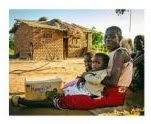 Thank You - FROM THE CHILDRENThe 2014 FMSC Pack Event was a resounding success because of the efforts of those of you who provided financial support and/or physical support. This year, with God's help, we packed a total of 533,736 meals which will provide 1,462 starving children a meal for an entire year. A grand total of 1,958,572 meals, which includes the previous 7 years, resulted in 5,365 children being fed for an entire year.For those who are curious as to where the meals we packed this year went. One full shipping container, 275,000 meals, went to Convoy of Hope in the Dominican Republic. A significant quantity was used to fill out a shipping container destined for the Salesian Missions in Honduras. The balance will be used to complete other shipping containers as needed. Past years efforts went to Haiti, Malawi, Nicaragua, Philippines, and Djibouti.Please Mark your CalendarAs you may suspect we have begun planning for our 9th annual Pack Event, already designated by FMSC as #1510-88, with our goal again being 500,000 meals. It will be held Wednesday October 21, 2015 through Sunday October 25, 2015.   Please add the 2015 pack event to your calendar!!!